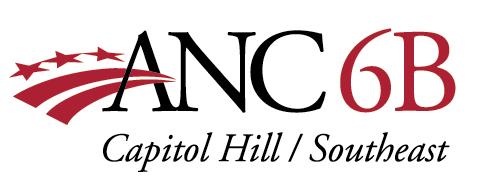 TRANSPORTATION COMMITTEE MEETINGMarch 3, 2021, 7:00 pmVia WebexDraft AGENDAIntroductionsDemonstration of ANC6B Traffic Calming Inventory DraftBrian Kirrane, Resident Member 6B03Request to Convert Several Blocks in 6B04 to Two-Way Kirsten Oldenburg, Commissioner 6B04Discussion on the Baltimore/DC Maglev DEIS Stefan Katz, Resident Member 6B09 and Jerry Sroufe, Commissioner 6B02NOTEEstimates for when the following DDOT projects may be up for 6B review:PA Avenue Streetlights & Traffic Signals Upgrade, construction details (April or May)Penn-Potomac Avenues Intersection, 90% Design (late Spring, early Summer)PA Avenue SE Corridor Study (Spring/Summer)